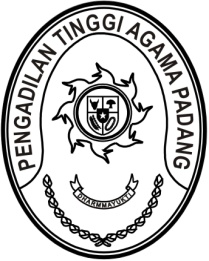 Nomor     	:  W3-A/      /PP.00/II/2022	Padang, 16 Februari 2022Lampiran	:  1 (satu) lampiranPerihal	:  Pemanggilan Peserta Bimbingan Teknis 		Bagi Jurusita/Jurusita Pengganti		Yth.		Ketua Pengadilan Agama		Se-Sumatera BaratAssalamu’alaikum, Wr. Wb.Dengan ini kami sampaikan bahwa Pengadilan Tinggi Agama Padang akan menyelenggarakan kegiatan Bimbingan Teknis Jurusita/Jurusita Pengganti di wilayah Pengadilan Tinggi Agama Padang pada tanggal 18 Februari 2022, Sehubungan dengan dengan hal tersebut, kami mengharapkan bantuannya untuk menugaskan nama-nama terlampir untuk hadir dan mengikuti kegiatan dimaksud dengan ketentuan sebagai berikut:Melakukan Registrasi Online melalui link https://s.id/BimtekJurusita2022 paling lambat tanggal 17 Februari 2022.Waktu dan Tempat	Waktu	:	Hari	: Jumat, 18 Februari 2022			Pukul	: 08.00 WIB s.d. 16.00 WIBTempat	:	Kantor Pengadilan Tinggi Agama PadangJalan ByPass KM. 24 Anak Air, Batipuh Panjang, Koto Tangah, Kota Padang	Pakaian/DresscodePakaian BatikBiaya perjalanan dinas dibebankan kepada DIPA masing-masing Satuan Kerja Tahun Anggaran 2022.Demikian disampaikan dan terima kasih.WassalamKetua,Zein AhsanDAFTAR PESERTA BIMBINGAN TEKNIS KEJURUSITAAN PADA WILAYAH PENGADILAN TINGGI AGAMA PADANGTANGGAL 18 FEBRUARI 2022Ketua,Zein AhsanNoSatuan KerjaNamaJabatanJ/KKet.1.PA Padang1Sukadi, S.H.JSL2Ihsan Saputra Zainal, S.E.JSL3HaniyurJSL4Sispet Dikkie, S.H.I.JSPL5NofiarmanJSPL2.PA Pariaman1YunaldiJSL2Muhammad Arif AnwarJSL3Arif RahmanJSPL4Sepin RidianJSPL3.PA Batusangkar1Yusra Asril, S.Kom.JSL2JafrilJSPL3Rahma Deni SuryaJSPP4TefnizarJSPL4.PA Bukittinggi1Meridianto, S.H.JSL2Niki Auliya YuliandraJSP3NazwirmanJSL4Ayu Terisia, A.Md.JSPP5Erin Setiani, S.H.JSPP5.PA PayakumbuhGusnitaJSP6.PA SawahluntoFahmi S., S.H.PaniteraL7.PA Solok1Nelzi Lufan Nova, S.E.JSP2Irwan Ependi, A.Md.JSL8.PA Padang PanjangSalmanJSL9.PA Muara LabuhJacki Efrizon, S.H.PaniteraL10.PA SijunjungIdawati, JsJSP11.PA Koto Baru1Izzuddin, S.H.I.JSL2Zulyarni, S.H.JSPP12.PA PainanElpi SupardiJSPL13.PA Lubuk SikapingRalius, S.Ag.JSL14.PA Talu1Khoirul HabibJSL2SupardiJSL15.PA Maninjau1Syafriyaldi, S.Ag.JSL2MasrizonJSL3Khairul Amri, S.H.JSL16.PA Tanjung Pati1Wilda RepelitaJSP2Handry Lesmana, S.H.JSL3Siska Amelia, A.Md.JSPP17.PA Lubuk Basung1Bustamar, S.H.JSL2NirmawatiJSPP18.PA Pulau PunjungDevi Nofianto, S.H.PaniteraL